МЕРЫ ПРЕДУПРЕЖДЕНИЯ ПОЖАРОВ ПО ПРИЧИНЕ ШАЛОСТИ ДЕТЕЙ С ОГНЕМ!

Статистика показывает, что обычно от 10 до 15% общего количества пожаров в целом происходит от шалости детей с огнём или различными нагревательными приборами. Ребенок, оставшись один в квартире или доме, может взять спички и поджечь бумагу, включить в розетку электронагревательный прибор или даже устроить костер. Безусловно, виноваты в этом родители, оставляющие детей одних в квартире, не контролируя их. Иногда, потакая капризам, взрослые сами разрешают детям играть со спичками, разжигать или присматривать за топящимися печами.

Меры по предупреждению пожаров по причине шалости детей несложны:
- не оставляйте спички и зажигалки в зоне доступности для детей;
- не позволяйте детям покупать спички и сигареты;
- следите за времяпрепровождением детей;
- по возможности не оставляйте детей без присмотра;
- не допускайте детей к пользованию нагревательными и электроприборами.

Стоит иметь ввиду, что если пожар произойдет в результате безнадзорности детей с причинением кому-либо ущерба, то родители за это по закону несут ответственность в административном порядке.

При возникновении чрезвычайных ситуаций необходимо звонить
по единому телефону «112» (все операторы сотовой связи) в ЕДДС по телефону «8(34259) 2-40-14»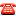 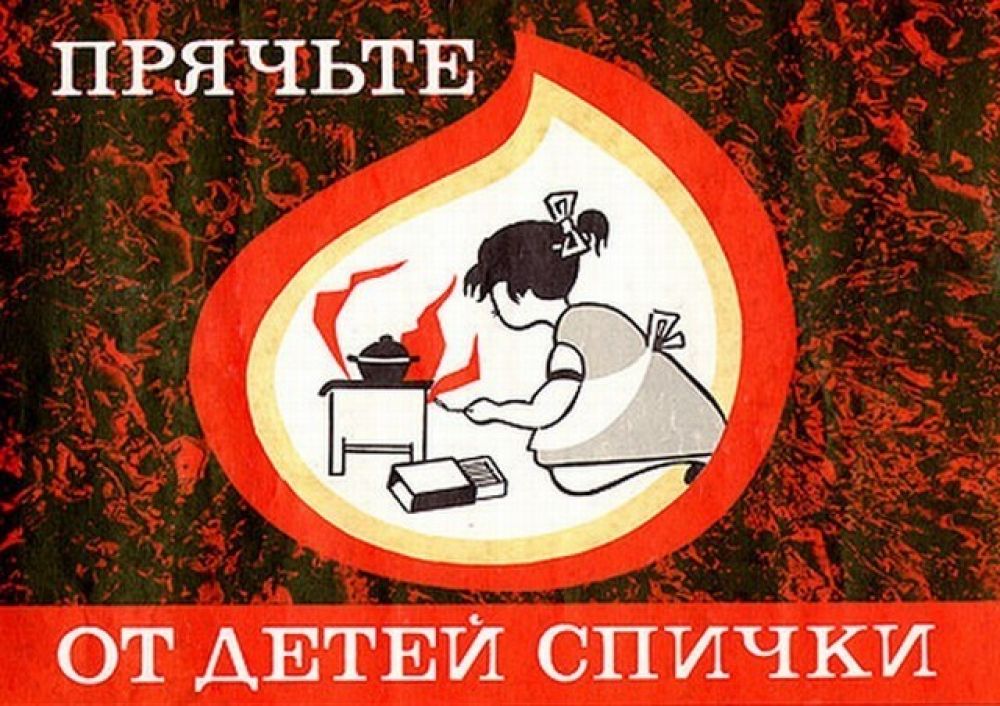 